2/4/2020Nastavna jedinica: Pennies from the sky  - Novčići s neba  (a story from England – priča iz Engleske)Prepišite uokvireni sadržaj u bilježnice.  Pročitajte priču. Ukoliko ste u mogućnosti, pogledajte priču na vašem DVD-u. Koja je pouka ove priče?PENNIES FROM THE SKYPOOR (poː(r)) - siromašanMONEY (mani) - novacKIND (kaind) - ljubazanSKY (skai) - neboPENNIES (peniz) – kovani novčići (kovanice) u EngleskojOF COURSE (əv  kɔː(r)s) - naravnoTAKE (teik) – uzetiDobro se dobrim vraća!  Uradite CHECKPOINT 4 na stranicama 70 i 71 vašeg udžbenika, sve osim 5. zadatka koji je slušni, njega preskočite. Evo što trebate raditi u pojedinim zadacima: u 1. zadatku gledate slike i upisujete slova koja nedostaju u nazivima za odjeću; u 2. zadatku dovršavate rečenice koristeći PRESENT CONTINUOUS glagola koji je u zagradi;   u 3. zadatku gledate sliku, čitate i upisujete imena djece sa slike; u 4. zadatku čitate i gledate kakvo je vrijeme – zamijenite sliku s odgovarajućom riječ; u 6. zadatku gledate sliku, čitate pitanja i dovršavate odgovor tako što upisujete jednu riječ koja nedostaje.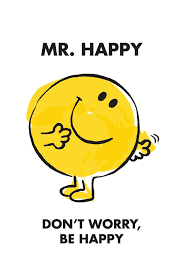 